LICDA. BIBY KAREN RABELO DE LA TORRE, Presidenta Municipal de Campeche, Estado del mismo nombre, en cumplimiento a lo dispuesto por los artículos 1º, 115 fracciones I párrafo primero, II párrafo primero y III de la Constitución Política de los Estados Unidos Mexicanos; 102, 105, 106, 108, 115 de la Constitución Política del Estado de Campeche; 2º, 20, 21, 58 fracción II, 59, 60, 69 fracciones I, III, XII y XXII, 71, 103 fracción I, 106 fracción VIII y 186 de la Ley Orgánica de los Municipios del Estado de Campeche; 2º, 3º, 6º, 8º, 35 fracción III, 36, 37, 49 fracción II, 51, 52, 57, 58 del Bando de Policía y Gobierno del Municipio de Campeche; 1, 4 y 7 del Reglamento de la Administración Pública Centralizada y Paramunicipal del Municipio Campeche; 2, 3, 4, 5, 6, 7, 9,  16, 20 fracciones IX y XIII, 26, 27, 28, 31, 47 y 73 del Reglamento Interior del H. Ayuntamiento para el Municipio de Campeche y demás normatividad aplicable, a los ciudadanos y autoridades del Municipio de Campeche para su publicación y debida observancia; hago saber:Que el H. Ayuntamiento del Municipio de Campeche, en su Primera Sesión Ordinaria de Cabildo, celebrada el 27 de octubre de 2021, aprobó y expidió el siguiente:ACUERDO NÚMERO 10DEL H. AYUNTAMIENTO DEL MUNICIPIO DE CAMPECHE, RELATIVO A LA INICIATIVA DE LA LICENCIADA BIBY RABELO DE LA TORRE, PRESIDENTA MUNICIPAL, CON MOTIVO A LA INTEGRACIÓN DE LA JUNTA MUNICIPAL DE RECLUTAMIENTO PARA EL PERÍODO DE GOBIERNO MUNICIPAL  2021-2024.A N T E C E D E N T E SA).- Que una de las obligaciones de todo ciudadano mexicano que cuente con dieciocho años cumplidos es asistir en los días y horas designados por el Ayuntamiento del lugar en que residan, para recibir instrucción cívica y militar que los mantenga aptos en el ejercicio de los derechos de ciudadano, diestros en el manejo de las armas, y conocedores de la disciplina militar, según dispone el artículo 31 fracción II de la Constitución Política de los Estados Unidos Mexicanos.B).- Que en virtud de este mandato constitucional, el H. Ayuntamiento del Municipio de Campeche, está obligado a conformar un órgano colegiado que vigile el cumplimiento de esta obligación cívica, por lo que a propuesta de la Presidenta Municipal de Campeche, el Cabildo deberá conformar la Junta Municipal de Reclutamiento.C).- Que en mérito de lo anterior, los integrantes del Cabildo, proceden a emitir el presente resolutivo conforme los siguientes C O N S I D E R A N D O SI.- Que este H. Ayuntamiento del Municipio de Campeche, es competente para conocer del presente asunto conforme a lo establecido en los artículos 31 fracción II de la Constitución Política de los Estados Unidos Mexicanos; 5º párrafo tercero, artículos 31 fracción III; 11, 34 y 38 de la Ley del Servicio Militar; 69 fracciones XIX y XXII; 106 fracción III de la Ley Orgánica de los Municipios del Estado de Campeche; 192 del Reglamento del Servicio Militar y 18 fracción XIII del REGLAMENTO DE LA ADMINISTRACIÓN PÚBLICA CENTRALIZADA Y PARAMUNICIPAL DEL MUNICIPIO DE CAMPECHE.II.- Que el propósito del Servicio Militar Nacional es el de disponer de reservas para coadyuvar en la seguridad y defensa de la nación, contribuir al auxilio de la población civil en caso de necesidades públicas o de desastres naturales. Asimismo, fortalecer los valores morales, el respeto por los símbolos patrios y mantener el sentimiento de unidad nacional y amor a la patria, tal y como lo dispone el artículo 1º. del Reglamento de la Ley del Servicio Militar, que a la letra dice: Reglamento de la Ley del Servicio Militar“Artículo 1°.- El cumplimiento servicio militar constituye un timbre de honor para todos los mexicano aptos, quienes están obligados a salvaguardar la soberanía nacional, las instituciones, la Patria y sus intereses. Tratar de eludirlo por cualquier medio implica una falta de sentido de la responsabilidad que deben tener como mexicanos y un motivo de indignidad ante los más elementales deberes que tienen contraídos con la Nación” (sic).III.- Que para que los futuros conscriptos puedan alistarse en las filas de la Guardia Nacional, es necesario que en sus localidades se establezcan oficinas para el reclutamiento de jóvenes con dieciocho años cumplidos, que en el caso del Municipio de Campeche habrá una oficina denominada Junta Municipal de Reclutamiento, unidad administrativa colegiada, integrada por el Presidente Municipal, quien a su vez es Presidente de la Junta Municipal de Reclutamiento, el Secretario del H. Ayuntamiento que fungirá como el Secretario de la Junta, un Regidor y tres miembros de la sociedad civil, que se desempeñarán como vocales y que en conjunto tienen como función, de acuerdo con la Ley del Servicio Militar, la inscripción de los mexicanos en edad militar que residen en el Municipio de Campeche, la organización del sorteo y las demás operaciones preliminares de la conscripción en las fechas designadas por la Secretaría de la Defensa Nacional.IV.- Que bajo ese contexto la Presidenta Municipal de Campeche, propuso que la Junta Municipal de Reclutamiento sea integrada por los siguientes servidores públicos municipales:C. Biby Karen Rabelo de la Torre, Presidenta MunicipalC. Alejandro Gallegos Valdez, Secretario del Ayuntamiento.C. Yesmy Yaret del Pilar Castillo Cohuo, Síndica de Asuntos Jurídicos. C. Alfonso Alejandro Durán Reyes, Director JurídicoC. Syntia Zisely Hernández Martínez, Coordinadora Administrativa de la Secretaría del H. Ayuntamiento.C. Alondra Isabel Reyes Ku, Responsable de la Junta Local de Reclutamiento.V.- Que con fundamento en los artículos 31 fracción II, 115 fracción II párrafo segundo de la Constitución Política de los Estados Unidos Mexicanos; 102 fracción I, inciso a), de la Constitución Política del Estado de Campeche; 59 fracción IV, de la Ley Orgánica de los Municipios del Estado de Campeche y 69 del Reglamento Interior del H. Ayuntamiento para el Municipio de Campeche; los integrantes del Cabildo, estiman procedente emitir el siguienteA C U E R D O:PRIMERO: Queda constituida la Junta Municipal de Reclutamiento para el Municipio de  Campeche para el período 2018-2021, integrada por los CC. Biby Karen Rabelo de la Torre, Presidenta de la Junta Municipal de Reclutamiento; Alejandro Gallegos Valdez, Secretario de la Junta Municipal de Reclutamiento, Yesmy Yaret del Pilar Castillo Cohuo, representante del Cabildo, Alfonso Alejandro Durán Reyes, Syntia Zisely Hernández Martínez y Alondra Isabel Reyes Ku vocales de la Junta Municipal de Reclutamiento.SEGUNDO: Comuníquese lo resuelto en el presente acuerdo al Comandante de la 33ª Zona Militar con destacamento en el Municipio de Campeche, para los efectos legales correspondientes.TERCERO: Cúmplase.T R A N S I T O R I O SPrimero: Publíquese en el Periódico Oficial del Estado de Campeche.Segundo: Remítase a la Unidad Municipal de Transparencia y Acceso a la Información Pública para su publicación en el Portal de Internet del Gobierno Municipal.Tercero: Insértese en el Libro de Reglamentos, Acuerdos y demás disposiciones de este H. Ayuntamiento del Municipio de Campeche.Cuarto: Se derogan todas las disposiciones legales, administrativas y reglamentarias en todo en lo que se opongan al presente Acuerdo.Quinto: Se autoriza al Secretario del H. Ayuntamiento expedir copia certificada del presente acuerdo para todos los fines legales a que haya lugar.Dado en el Salón de Cabildos del Palacio Municipal, recinto oficial del Honorable Ayuntamiento del Municipio de Campeche, Estado de Campeche, por UNANIMIDAD DE VOTOS a los 27 días del mes   de octubre del año 2021.C. Biby Karen Rabelo de la Torre, Presidenta Municipal; C. Víctor Enrique Aguirre Montalvo, Primer Regidor; C. Martha Alejandra Camacho Sánchez, Segunda Regidora; C. Jorge Manuel Ávila Montejo, Tercer Regidor; C. Diana Luisa Aguilar Ruelas, Cuarta Regidora; C. Ian Ignacio Valladares Mac-Gregor, Quinto Regidor; C. Lisbet del Rosario Ríos, Sexta Regidora; C. Carlos Jorge Opengo Pérez; Séptimo Regidor; C. Ignacio José Muñoz Hernández, Octavo Regidor; C. Antonio Olan Que, Noveno Regidor; C. Patricia del Socorro Rodríguez Reyes, Décima Regidora; C. Rosalina Beatriz Martín Castillo, Décimo Primera Regidora; C. Ericka Yuvisa Canché Rodríguez, Síndica de Hacienda; C. Yesmy Yaret del Pilar Castillo Cohuo, Síndica de Asuntos Jurídicos; y C. Hugo Enrique Estrella Rodríguez, Síndico; ante el C. Alejandro Gallegos Valdez, Secretario del H. Ayuntamiento que certifica (Rúbricas).Por lo tanto mando se imprima, publique y circule para su debido cumplimiento.LICDA. BIBY KAREN RABELO DE LA TORREPRESIDENTA MUNICIPAL DE CAMPECHE.ING. ALEJANDRO GALLEGOS VALDEZ SECRETARIO DEL H. AYUNTAMIENTO.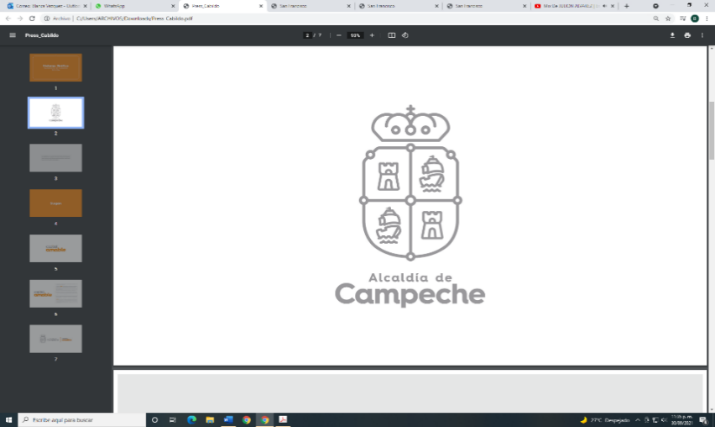 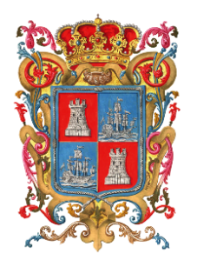 INGENIERO ALEJANDRO GALLEGOS VALDEZ, SECRETARIO DEL HONORABLE AYUNTAMIENTO DE CAMPECHE.CERTIFICA: Con fundamento en lo establecido por los artículos 123 Fracción IV de la Ley Orgánica de los Municipios del Estado de Campeche; 18 fracción VII del Reglamento de la Administración Pública del Municipio de Campeche; 93 Fracción V del Reglamento Interior del H. Ayuntamiento para el Municipio de Campeche; que el texto inserto en su parte conducente corresponde íntegramente a su original el cual obra en el Libro de Actas de Sesiones de Cabildo, que se celebran durante el periodo constitucional de gobierno del primero de octubre del año dos veintiuno al treinta de septiembre del año dos mil veinticuatro, relativo al PUNTO NOVENO del Orden del Día de la PRIMERA SESIÓN ORDINARIA DEL H. AYUNTAMIENTO DEL MUNICIPIO DE CAMPECHE, celebrada el día 27 del mes de octubre del año 2021, el cual reproduzco en su parte conducente:IX.- SE SOMETE A CONSIDERACIÓN Y VOTACIÓN DEL CABILDO, EL ACUERDO RELATIVO A LA INICIATIVA DE LA LICENCIADA BIBY RABELO DE LA TORRE, PRESIDENTA MUNICIPAL, CON MOTIVO A LA INTEGRACIÓN DE LA JUNTA MUNICIPAL DE RECLUTAMIENTO PARA EL PERÍODO DE GOBIERNO MUNICIPAL  2021-2024.Secretario: En términos de lo establecido en los artículos 58, 59 Fracción IV de la Ley Orgánica de los Municipios del Estado de Campeche, 58, 59, 62 y 63 del Reglamento Interior del H. Ayuntamiento para el Municipio de Campeche, se somete el presente asunto a votación económica.Secretario: De conformidad a lo establecido por el artículo 93 Fracción VIII del Reglamento Interior del H. Ayuntamiento para el Municipio de Campeche, le informo a usted Ciudadana Presidenta Municipal, que se emitieron CATORCE votos a favor.Presidenta Municipal: Aprobado por UNANIMIDAD DE VOTOS…PARA TODOS LOS EFECTOS LEGALES CORRESPONDIENTES EXPIDO LA PRESENTE CERTIFICACIÓN EN LA CIUDAD DE SAN FRANCISCO DE CAMPECHE, MUNICIPIO Y ESTADO DE CAMPECHE, SIENDO EL DÍA VEINTISIETE DEL MES DE OCTUBRE DEL AÑO DOS MIL VEINTIUNO.ATENTAMENTEING. ALEJANDRO GALLEGOS VALDEZSECRETARIO DEL H. AYUNTAMIENTO“2021, Año de la Independencia”